Forest Farm & Fiber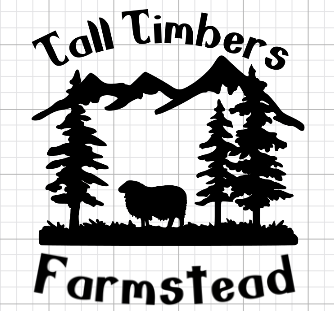  85 Hodgson RdCathlamet, WA 98612(360) 703-7291Email: tall timbersfff@gmail.comWebsite: www.talltimbersfarm.comOwner & Shephard: Lori CagleCSA Wool Shares Include:Cleaned and processed roving or felting roving, mill spun and handspun yarnUpdates from the farm in a quarterly newsletterKits and/or supplies when availableFree online tutorials when availableAnnual “Life On The Farm” event picnicPrices:Roving Share $150.00   ______________Felting Share $150.00 _______________Rug Hooking Share $200.00  ____________Name:____________________________________________Address:__________________________________________City:__________________________________  State:__________________ Zip:___________Email Address:_____________________________________________Phone Number________________Payment Incuded:Roving Share $150.00____________________Felting Share  $150.00____________________Rug Hooking Share $200.00Sorry , No International shares at this time.________________________________________________________ Signature:_____________________________________________ Before each shipment, shareholders are e-mailed information on color choices, with occasionally natural or plant based dyed fiber options.(dyed fiber depends on growing season of our dye plants)